Описание функциональных характеристик, информация для установки и эксплуатации программного обеспечения Модуль программного комплекса Goodfin “Скоринг”ОглавлениеФункциональные характеристики программного обеспечения	………………….......1Установка программного обеспечения…………………………………………….......	1Требования к рабочему окружению……………………………………………………	2Требуемые программные продукты в составе клиентской части…………………….	2Эксплуатация программного обеспечения…………………………………………….	21. Общее описание .………………………………………………………………………22. Настройка модели скоринга………………………………………………………….	32.1. Возможные правила применимости продукта…………………………………….	3Примеры скриптов правил применимости……………………………………………..3Примеры получения значений полей по данным заявки для использования в правилах применимости………………………………………………………………11Функциональные характеристики программного обеспечения Программное обеспечение Модуль программного комплекса Goodfin «Скоринг» (далее по тексту также программное обеспечение/ ПО)Назначение: проверка и оценка (далее – проверка) соискателей / получателей услуг (далее по тексту также продукты) кредитных / финансовых и иных организаций (далее по тексту также организации, предоставляющие продукты) в целях принятия решения о предоставлении услуг / определения степени рисков предоставления услуг.Область применения: для организаций, использующих программный комплекс GoodfinФункциональные возможности: проверка данных соискателей / получателей услуг; настройка методики проверки; управление параметрами методики проверки; учет результатов проверки в процессе взаимодействия с соискателем / получателем услуги.Установка программного обеспеченияПО распространяется в виде интернет-сервиса, специальные действия по установке ПО на стороне пользователя не требуютсяТребования к рабочему окружениюТребуемые программные продукты в составе клиентской частиЭксплуатация программного обеспеченияОбщее описаниеСкоринг – это процедура проверки соискателя услуг на основании данных его заявки. Оценка производится по совокупности критериев, которые составляют модель скоринга. ПО обрабатывает состав заявки соискателя услуг и не показывает ему варианты продуктов, к которым он не подошёл по условиям. Таким образом, в сервис отправляются только максимально подходящие для него заявки.  Настройка модели скорингаНастройка модели скоринга осуществляется через правило применимости продукта (productApplicabilityRule). Данные клиента и сделки должны удовлетворять этому правилу, чтобы получить предложение по продукту. Правило обязательно и одно на каждый продукт.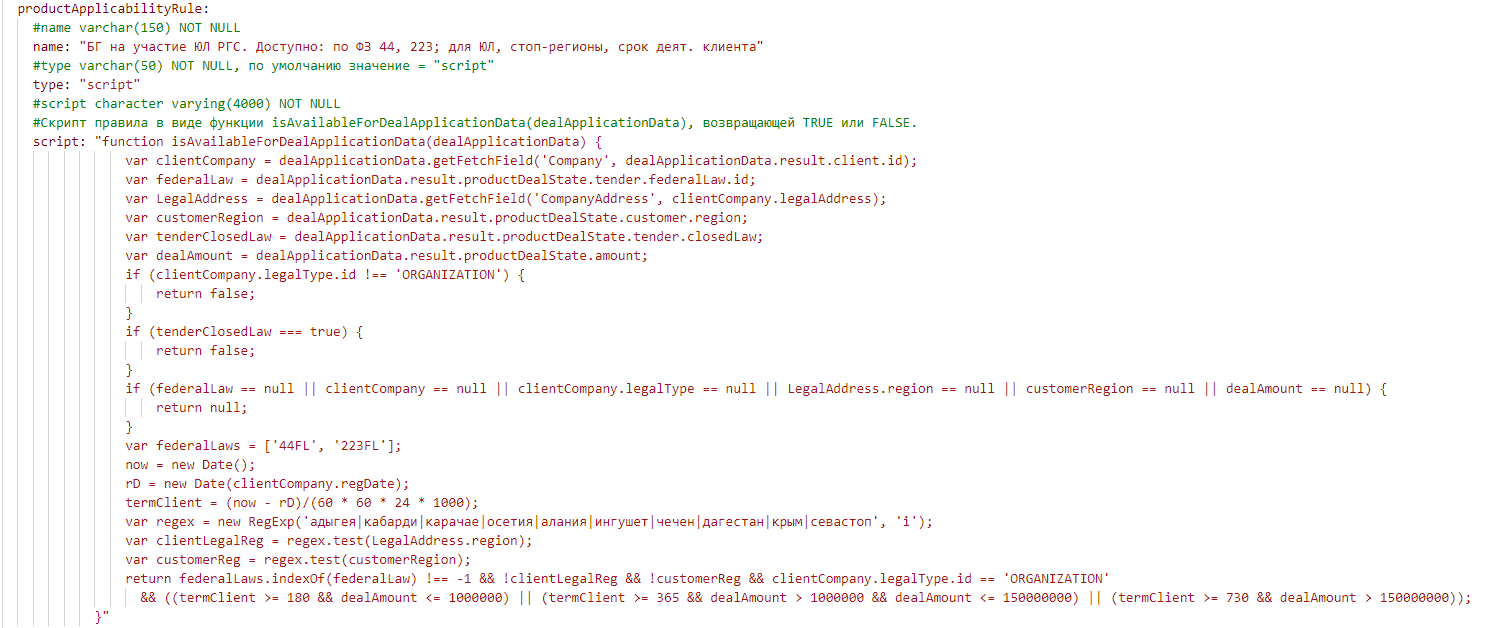 2.1. Возможные правила применимости продукта. Примеры правил применимости, которые можно использовать в правиле применимости продукта в целом или для пакетов документов в составе продукта. Правила можно менять и настраивать в зависимости от требований к клиенту у банка. Примеры скриптов правил применимостиПримеры получения значений полей по данным заявки для использования в правилах применимости НаименованиеВерсияОфициальный сайт продуктаКриптоПро CSPДействующие сертифицированныеhttp://www.cryptopro.ru/КриптоПро ЭЦП Browser plug-inДействующие сертифицированныеhttp://www.cryptopro.ru/Браузеры (любой из):FirefoxТри последние официальные стабильные версии (вышедшие не позднее года на момент проверки версионности)https://www.mozilla.org/Google ChromeТри последние официальные стабильные версии (вышедшие не позднее года на момент проверки версионности)https://www.google.ru/chrome/Описание правилаПример правила применимости, scriptдля ИП(пример синтаксиса действует с версии 1.9.0)где для указания значения clientCompany.legalType.id используется справочник legal_typesЮЛ с суммой гарантии больше 10 млн(пример синтаксиса действует с версии 1.9.0)ЮЛ с фактической ценой контракта до 100 тысяч(пример синтаксиса действует с версии 1.9.0)ЮЛ со сроком гарантии меньше 30 дней(пример синтаксиса действует с версии 1.9.0)ЮЛ, финансовая (FIN) или некоммерческая организации (UNCOM)(пример синтаксиса действует с версии 1.9.0)где orgTypes может быть 'COM' - коммерческая организация, 'UNCOM' - некоммерческая организация, 'FIN' - финансовая организацияЮЛ, регион заказчика Камчатский край или Чукотский АО(пример синтаксиса действует с версии 1.9.0)ИП с типом налогообложения УСН, Сельхоз, ЕНВД(пример синтаксиса действует с версии 1.9.0)ЮЛ, дата государственно регистрации после 2003-06-05(пример синтаксиса действует с версии 1.9.0)ЮЛ, Сумма БГ до 2 млн.руб. - срок деятельности клиента от 180 дней. Сумма БГ от 2 млн.руб. срок деятельности клиента - от 365 дней.

(пример синтаксиса действует с версии 1.9.0)ЮЛ, базовый ОКВЭД 86.23 - Стоматологическая практика или 86.90.9 - Деятельность в области медицины прочая, не включенная в другие группировки(пример синтаксиса действует с версии 1.9.0)ЮЛ с организационно-правовыми формами АО (код 12200), ПАО (код 12247), НАО (код 12267)(пример синтаксиса действует с версии 1.9.0)ЮЛ, 223-ФЗ или 44-ФЗ(пример синтаксиса действует с версии 1.9.0)где для указания значения federalLaws используется справочник federallaw_typesПродукт применим только для головных компаний (ЮЛ), филиалы исключаются (пример синтаксиса действует с версии 1.9.0)ЮЛ, регион фактического местоположения компании Камчатский край или Тульская область(пример синтаксиса действует с версии 1.14.0)ЮЛ, стоп-регионы по юридическому адресу: Адыгея, Республика Ингушетия, Чеченская республика, Республика Дагестан, республика Крым, Севастополь

(пример синтаксиса действует с версии 1.14.0)ЮЛ, среди собственников есть юр. лица(пример синтаксиса действует с версии 1.14.0)ЮЛ, среди собственников только физ. лица(пример синтаксиса действует с версии 1.14.0)ЮЛ, запрет тендеров по 275-ФЗ(пример синтаксиса действует с версии 1.16.0)ЮЛ, валюта контракта - рубли

(пример синтаксиса действует с версии 1.9.0)Поле согласно структуре заявки с учетом вложенностиОписаниеКак объявить и получить значение в javaresult.clientОбъект компания клиента/ИПresult.Company.legalTypeКатегория клиента (организация, ИП, физ. лицо)result.productDealState.amountСумма продуктаresult.productDealState.actualContractPriceСумма ФЦК продукта result.productDealState.termDaysСрок гарантииresult.Company.orgTypeТип организацииresult.productDealState.customer.regionМестонахождения (регион) заказчика result.Company.taxSystemСистема налогообложенияresult.Company.regDateДата государственной регистрацииresult.Company.baseOkvedБазовый ОКВЭДresult.Company.okopfОрганизационно-правовая формаresult.productDealState.tender.federalLawФедеральный законfetchFields.CompanySourceInfoГоловная компанияfetchFields.CompanyAddress.regionРегион фактического местоположения компанииfetchFields.CompanyAddress.regionРегион юридического адреса компанииfetchFields.LegalFounderСобственники (юр лицо)result.Company.regDateСрок деятельности клиентаresult.productDealState.tender.closedLawТендер по 275-ФЗresult.productDealState.tender.currencyTypeВалюта контракта